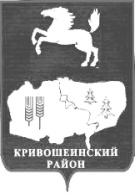 АДМИНИСТРАЦИЯ КРИВОШЕИНСКОГО РАЙОНА ПОСТАНОВЛЕНИЕ 14.09.2018                                                                                                                         №467с. КривошеиноТомской областиОб установлении расходного обязательства муниципального образования Кривошеинский район на 2018 годВ соответствии со статьей 86 Бюджетного кодекса Российской Федерации,  Федеральным законом «Об общих принципах организации местного самоуправления в Российской Федерации»,  постановлением Администрации Томской области от 13.05.2010 №94а «О порядке предоставления из областного бюджета субсидий бюджетам муниципальных образований Томской области и их расходования», решением Думы Кривошеинского района от 21.12.2017 №171 «Об утверждении бюджета муниципального образования Кривошеинский район  на 2018 год и плановый период 2019 и 2020 годов»ПОСТАНОВЛЯЮ: 1.Установить расходное обязательство муниципального образования Кривошеинский район на 2018 год на приобретение спортивного инвентаря и оборудования для муниципальных детско-юношеских спортивных школ, спортивных школ, специализированных детско-юношеских спортивных школ олимпийского резерва, в следующих размерах: 1.1. Размер субсидии в 2018 году, предоставляемой из областного бюджета  бюджету муниципального образования Кривошеинский район на реализацию соглашения о предоставлении из областного бюджета в 2018 году бюджету муниципального образования Кривошеинский район субсидии на приобретение спортивного инвентаря и оборудования для муниципальных детско-юношеских спортивных школ, спортивных школ, специализированных детско-юношеских спортивных школ олимпийского резерва – 100 000 (сто тысяч рублей) рублей. Объем бюджетных ассигнований, предусмотренных в бюджете муниципального образования Кривошеинский район в 2018 году на софинансирование на указанные цели – 5000 (пять тысяч) рублей.2.Настоящее постановление разместить в Сборнике нормативных актов Администрации Кривошеинского района на официальном сайте муниципального образования Кривошеинский район в информационно-телекоммуникационной сети «Интернет».3.Настоящее постановление вступает в силу с даты его подписания.4.Контроль за исполнением настоящего постановления возложить на Первого заместителя Главы Кривошеинского района Глава Кривошеинского района   (Глава Администрации)                                                                                  С.А. Тайлашев А.Н. Михейлис2-14-90